AedesX Mosquito Population Control Programme FAQs   1. Which type of power plug and socket do I need for my AedesX Smart Gravitrap?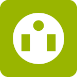 You do not need a plug for power supply as it runs on four AA batteries. 2. How do I prepare my AedesX Smart Gravitrap for use the first-time?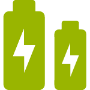 After you unbox your AedesX, place four new AA batteries into the battery compartment to start its first one-minute Operation Cycle, also fill the Attraction and Kill Zones with water till brim to prepare your AedesX for use. 3. Is it normal for the AedesX unit to switch on and start its operation immediately after I insert new batteries?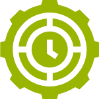 When you insert new batteries, the trap will start its first Operation Cycle automatically to ensure users fill up the Attraction and Kill Zones with water before they deploy it. 4. How and where should I place my AedesX Smart Gravitrap?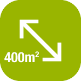 We recommend placing one AedesX every 400m2 area or 20 metres apart. Depending on your needs and risk profile, you may customise the number of AedesX traps to suit your mosquito management strategy. The most optimal trap position is the one that mimics or resembles mosquito breeding and resting habitats and diverts female mosquitoes to lay eggs inside the AedesX’s Attraction Zone. 5. What is the AedesX Smart Gravitrap’s Operation Cycle frequency?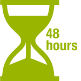 The Operation Cycle repeats every 48 hours at night. 6. How do I manually trigger an Operation Cycle?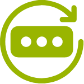 To manually trigger an Operation Cycle, simply press the Reset Switch next to the battery cover for 5 seconds.  7. How does an Operation Cycle work?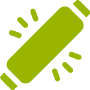 Every 48 hours at night, the AedesX initiates an Operation Cycle by opening the Kill Zone valve and switching on the LED lights to force mosquito larvae in the Attraction Zone to move into the Kill Zone below. After one minute, Operation Cycle ends, the valve closes, and the lights turn off, trapping the mosquito larvae inside Kill Zone. As there is limited or no oxygen in the Kill Zone, mosquito larvae die there by asphyxiation. 8 . Can I inspect the Kill Zone for dead mosquito larvae?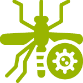 You can observe dead larvae by unscrewing the bottom compartment or Kill Zone from the Attraction Zone funnel and the LED lights at the trap’s top. After your inspection, ensure you screw back the Kill Zone to the upper part securely and firmly to prevent water or oxygen leakage. 9. What actions should I take after deploying my AedesX trap in the field?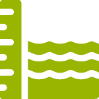 You can inspect and service your AedesX accordingly to monthly and quarterly service routine period. You may refer to our service checklist and service protocol for procedure.  10. What should I do if I see some leaves and twigs inside the Attraction Zone when I inspect my AedesX trap?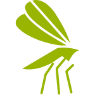 Though AedesX design limits entry of leaves, twigs and other objects, if you find them inside the Attraction Zone during inspection, remove such debris during service routine to allow the valve and LED to operate smoothly during the Operation Cycle. 11. How do I check for battery status of my AedesX trap?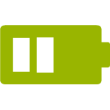 The battery LED indicator flashes blue continuously if there is sufficient battery power when you tap the reset switch. If the batteries are low, the battery LED indicator will blink and that is when you should change the trap’s batteries.12. What should I do when the battery LED indicator blinks?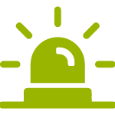 A blinking battery indicator is alerting you that it is time to change to new batteries or you may change the battery on every quarterly basis. For battery replacement, you may refer to service protocol video. After the battery replacement, AedesX will automatically run its first Operation Cycle for one minute. 